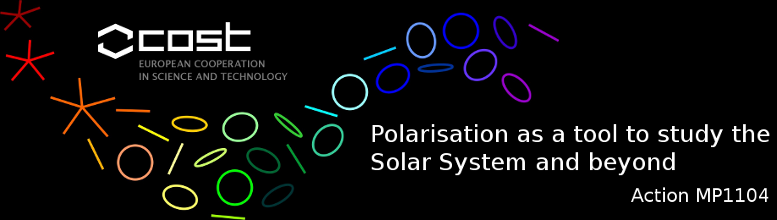 STSM Scientific Report Applicant and home institution : Dr. STANISLAV GUNÁR, School of Mathematics and Statistics, University of St Andrews, St Andrews, UKVisited scientist and host institution : Dr. DAVID OROZCO SUÁREZ, Instituto de Astrofisica de Canarias, La Laguna, Tenerife, SpainDates of STSM : June 26, 2015 – July 3, 2015Explain briefly below how your STSM matched one of these key-points :establish new collaborationsDescribe below the activities carried out during the STSM and the main results obtained.